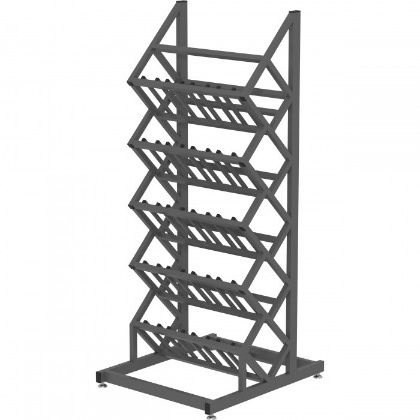 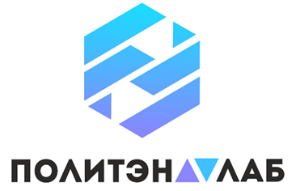 ШВДГн-311-СБСтойка для баллоновЦельносварная стойка предназначена для хранения двадцати баллонов.Для удобства использования ложементы для хранения располагаются под углом в 45 градусов.Типоразмеры размещаемых баллонов:4 л, диаметр 140 мм;5 л, диаметр 140 мм;6 л, диаметр 140 мм.5 лет честных гарантийных обязательств.ОписаниеЦельносварной каркас изготовлен из прямоугольного стального профиля 50×25 мм с толщиной стенки 1,5 мм.Все металлические поверхности окрашены стойкой эпоксиполиэфирной порошковой краской.Стойка предназначена для хранения 20 баллонов – 5 рядов по 4 баллона.Технические характеристикиТехнические характеристикиГабаритные размеры Д×Г×В, мм800×760×1700Масса, кг35